231/2Physics paper 2FORM 4MID TERM II 2020TIME: 2HRS Marking SchemeSection A.1.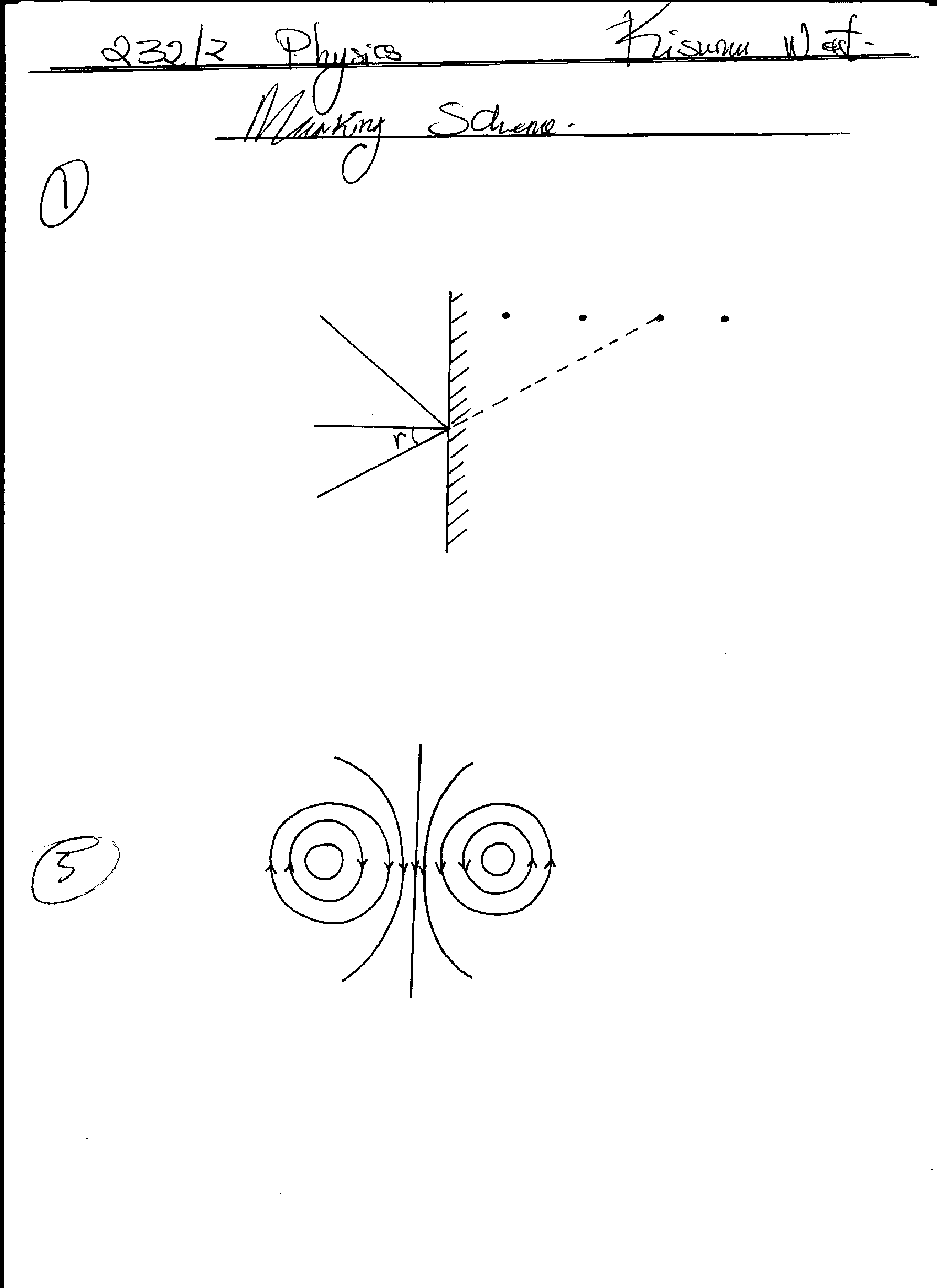 																			2mrksSpeed of sound =depth = 1450x 0.20/2 =145 mB.√	Loses its magnetism faster thereby becoming weaker hence attracting fewer iron filings√	(2mrks	Leaf initially falls due to negative charges neutralizing the positive charges.  Excess negative charges on the cap are repelled towards the leaf and the stem of the electroscope, causing the leaf to rise.          (a)              (b)Current 1 Power loss = 12 R = 202 X 5 = 2000wPower available for factory = 100,000 – 2,000 = 98,000W	 or 98KWResistance of cables/supply of high currents.Resistors in parallel 	RT =         (b) By the human skin to synthesize/manufacture vitamin DIn bacteriology to  kill harmful organismsIn manufacture of washing powder and paints that fluoresceTo detect forged documents such as cheques and fake currency notes in banksIn burglar alarmsIn automatic door openers (any  1 mark)Photographic plates/ filmsPhotocellsLight dependant resistors (LDR)Photographic plates/ filmsPhotocellsLight dependant resistors (LDR)           (i)            (ii) X – south poole Y – noth pole : using Flemings left-hand ruleIncreasing current Strengthening magnetic fieldTurns of the coil       (any 1 mark)Q = itBut 1 = 3A and Q = 30Ah30 = 3 X tt= 10hoursSection B1213         (b) a= 236-4 = 232b = 72 – 2 = 70(a)   (i)									√ Both rays		√ Virtual image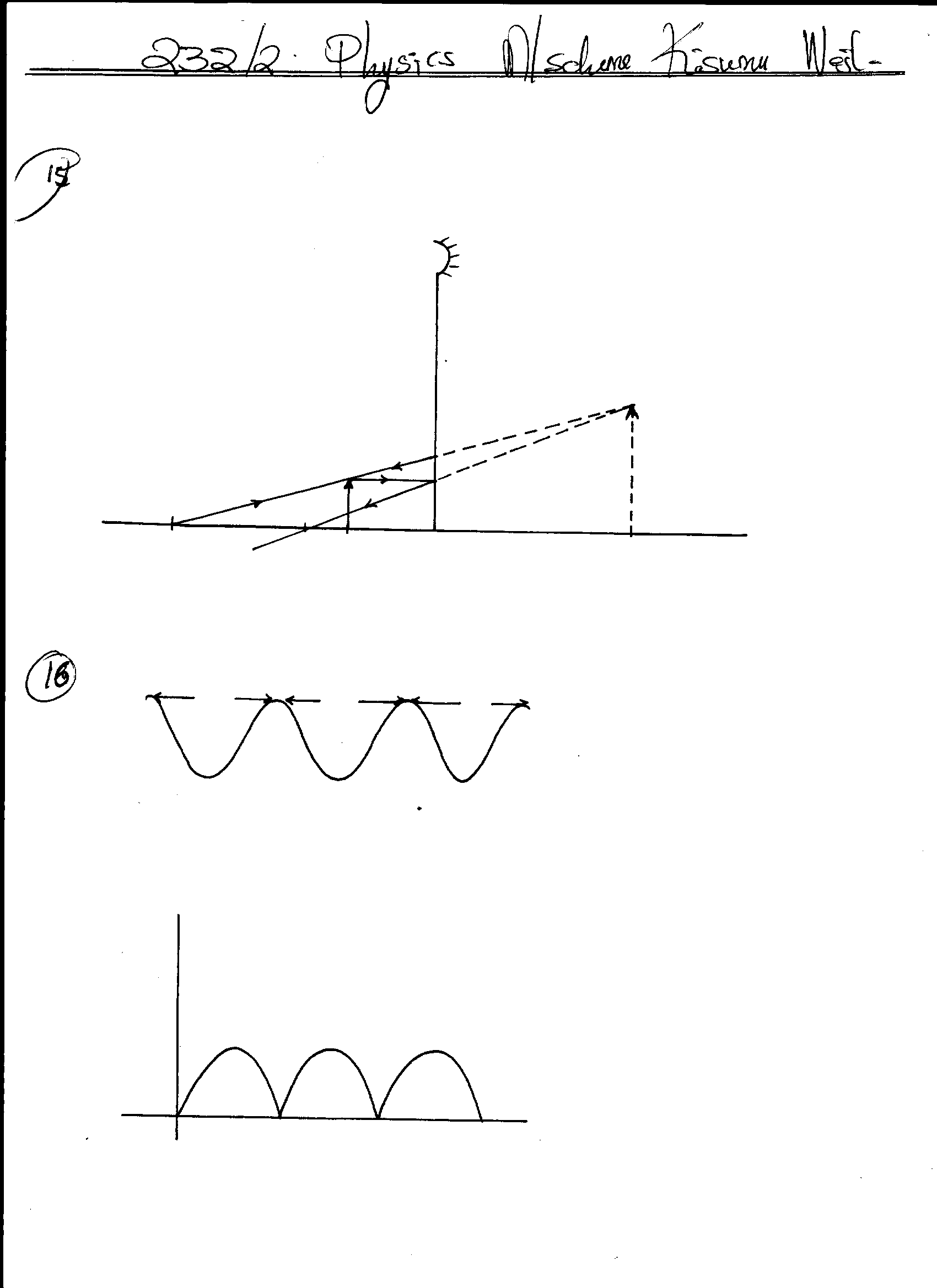 		(ii)  Magnification 	= image height	=  2.8√	 = 2.545√					   Object height      1.1			NB: Image and object heights must be measured accurately.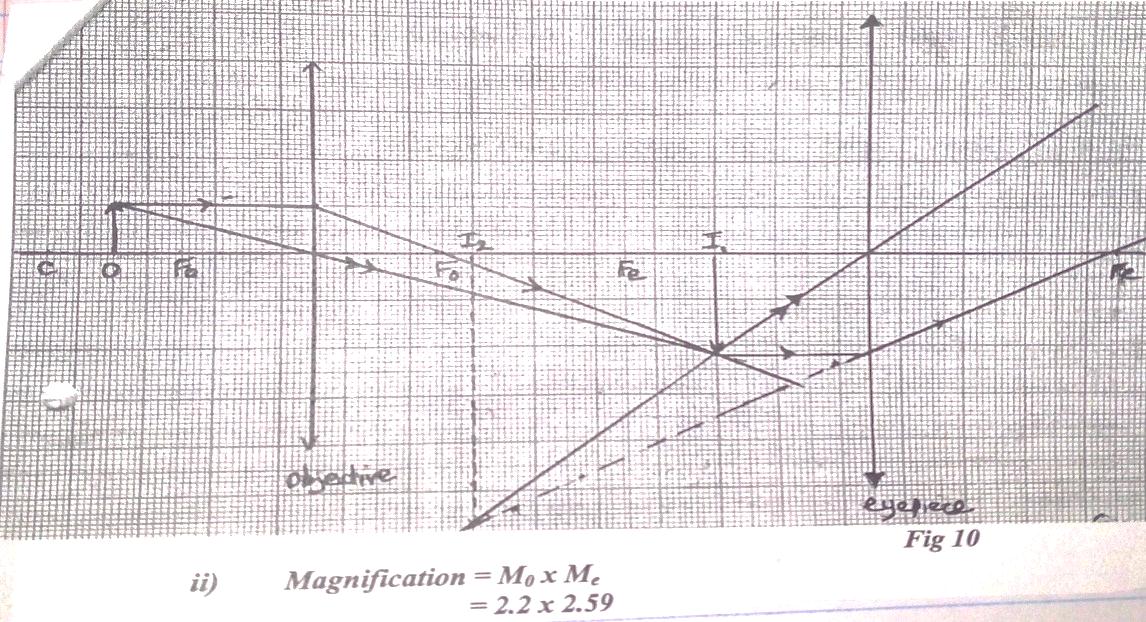 Marking of graphConstruction rays to for image I                                                                        (2 marks)Construction to form image 2                                                                            (2 marks)14 a       (b) i          (ii)        (iii)           (c)  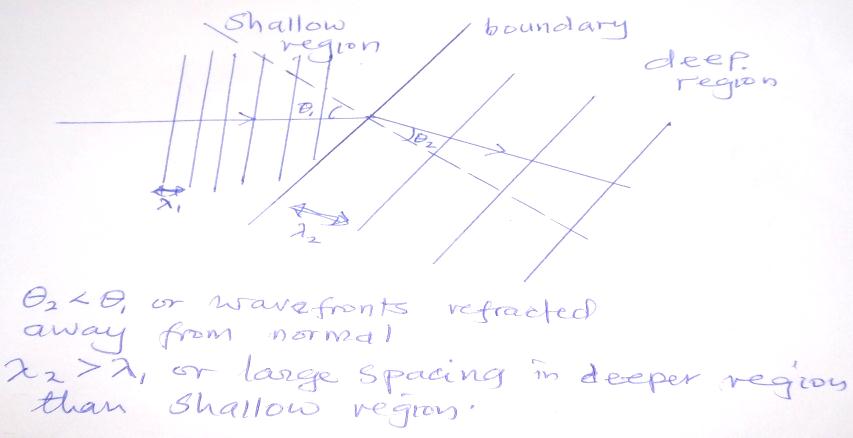 Q2 < Q1 or wavefronts refracted                                              or larger spacing in deep                 Away from normal                                                  shallow region1  ƛ = Speed = V = f ƛ         80 = f x 50; f = 1.6Hz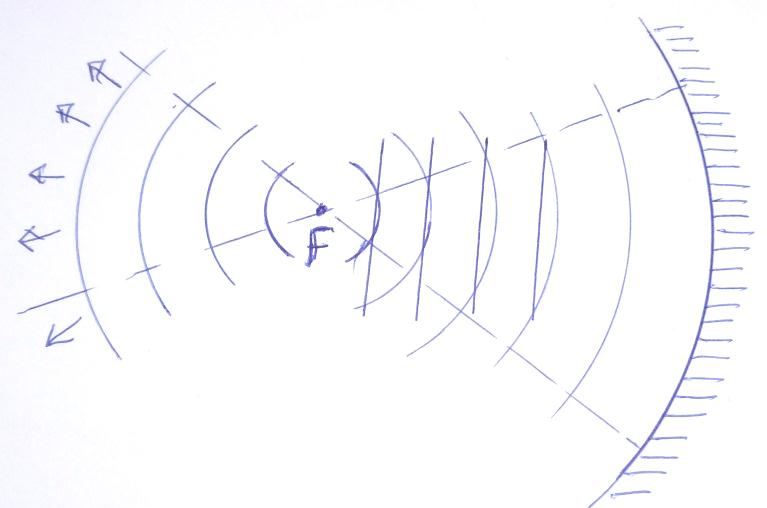 Wave length spacing maintained Reflected wave fronts takes the shape of the reflector and more towards focal point Fa            (b)             (c)               (d)                 (e)                 (f)               (g)               (ii) Q: target/anodeR; concave focusing cathodeQ – target/anode; tungsten or molybdenum It has a very high melting point(hence not likely to melt due to very high temperatures of the target)R- Concave focusing cathode.  To concentrate (focus) the electron beam onto the target/anodeCurrent flows through the filament in the cathode and electrons are produced through thermionic emission.When the electrons at very high speed are suddenly stopped by the target their kinetic energy is transformed into X-rays and heat.To remove air molecules so that the electrons do not lose some of their kinetic energy through collisionHigh density/ its ability to absorb most of the X-raysHarder/more penetrating/higher quality X-rays are producedIntensity/quality of X-rays produced increases 16(a          c(i)        (d) i)         (ii)    (iii) The setting free of electrons from a surface of a metal when illuminated/irradiated with radiation of suitable frequency.Increase in intensity increases the number of emitted photoelectrons (photoelectrons increases)increase in frequency of incident radiation increases the kinetic energy of photoelectrons emittedthreshold frequency fo = 4.6 X 1014 Hz (graph line extended to cut the frequency axis)NB:  must be from the graph17(a) b)(i)(ii)2019.	(a)(b)  During the first half –cycle D1 is forward biased while D2 is reverse biased. Hence , current 	takes the path A , D1 RT .√		During the next half –cycle, D2 is forward biased while D1 is reverse biased and the path of 	the current is BD2RT.√	  (c)  - Protects a circuit from damage  √	         -  As a switch	√ Any 2	         - In charging a battery using solar panels.20i) The galvanometer deflects on one side and then back to zeroii) A greater deflection will be obtained in the opposite direction as current takes less time to die off than to build up.Bi) The changing current in the primary coil induces a current in the secondary coil due to charging magnetic field of the primary current.ii) VS  = NS  = VS  = 240 x 200   = 48V     VP     NP                   1000iii) E = Power output   x 100            Power input	= 48 x 0.7   x 100              240 x 0.2	= 70%